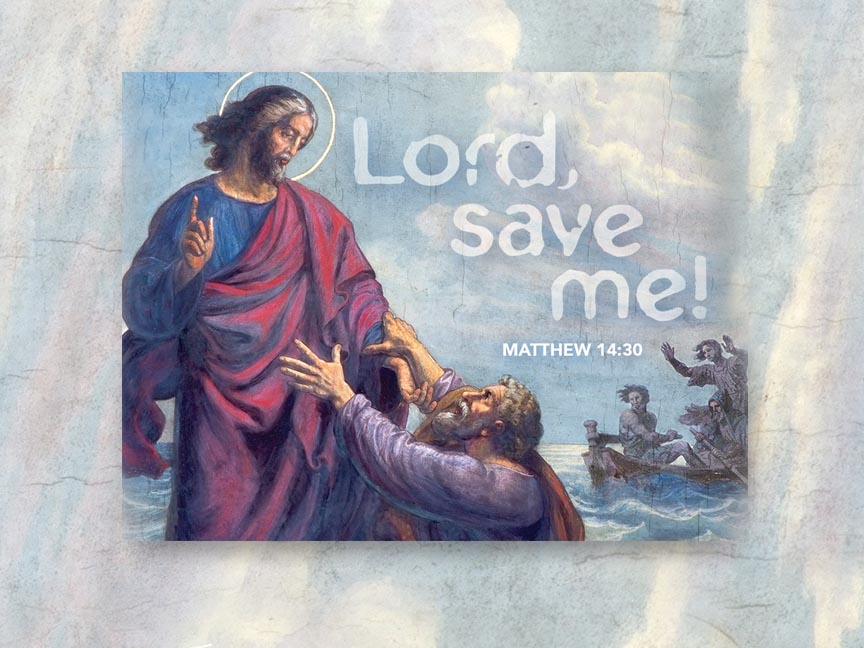 Complete Worship FolderAugust 9, 20208:00am & 10:30amASCENSION LUTHERAN CHURCH8695 Gratiot Road   Saginaw, MI  48609   (989)781-2170Email address: ascensionlc@sbcglobal.netJulie Bailey, Pastor       Sunday Worship 8:00am & 10:30am Wednesday Worship 7:00pmTenth Sunday after Pentecost                                                                                                   August 9, 2020Welcome and Announcements Confession and ForgivenessP: Blessed be the holy Trinity, ☩ one God, whose steadfast love is everlasting, whose faithfulness endures from generation to generation.C: Amen.P: Trusting in the mercy of God, let us confess our sin.Silence is kept for reflection.P: Reconciling God...we confess that we do not trust your abundance, and we deny your presence in our lives. We place our hope in ourselves and rely on our own efforts. We fail to believe that you provide enough for all. We abuse your good creation for our own benefit. We fear difference and do not welcome others as you have welcomed us. We sin in thought, word, and deed. By your grace, forgive us; through your love, renew us; and in your Spirit, lead us; so that we may live and serve you in newness of life. Amen.P: Beloved of God, by the radical abundance of divine mercy we have peace with God through ☩ Christ Jesus, through whom we have obtained grace upon grace. Our sins are forgiven. Let us live now in hope.For hope does not disappoint, because God’s love has been poured into our hearts through the Holy Spirit.C: Amen.GreetingP: The grace of our Lord Jesus Christ, the love of God, and the communion of the Holy Spirit be with you all.                      C: And also with you.Prayer of the Day P: Let us pray...O God our defender, storms rage around and within us and cause us to be afraid. Rescue your people from despair, deliver your sons and daughters from fear, and preserve us in the faith of your Son, Jesus Christ, our Savior and Lord.C: Amen.First Reading: 1 Kings 19:9-189At [Horeb, the mount of God,][Elijah] came to a cave, and spent the night there. Then the word of the Lord came to him, saying, “What are you doing here, Elijah?” 10He answered, “I have been very zealous for the Lord, the God of hosts; for the Israelites have forsaken your covenant, thrown down your altars, and killed your prophets with the sword. I alone am left, and they are seeking my life, to take it away.” 11He said, “Go out and stand on the mountain before the Lord, for the Lord is about to pass by.” Now there was a great wind, so strong that it was splitting mountains and breaking rocks in pieces before the Lord, but the Lord was not in the wind; and after the wind an earthquake, but the Lord was not in the earthquake; 12and after the earthquake a fire, but the Lord was not in the fire; and after the fire a sound of sheer silence. 13When Elijah heard it, he wrapped his face in his mantle and went out and stood at the entrance of the cave. Then there came a voice to him that said, “What are you doing here, Elijah?” 14He answered, “I have been very zealous for the Lord, the God of hosts; for the Israelites have forsaken your covenant, thrown down your altars, and killed your prophets with the sword. I alone am left, and they are seeking my life, to take it away.” 15Then the Lord said to him, “Go, return on your way to the wilderness of Damascus; when you arrive, you shall anoint Hazael as king over Aram. 16Also you shall anoint Jehu son of Nimshi as king over Israel; and you shall anoint Elisha son of Shaphat of Abel-meholah as prophet in your place. 17Whoever escapes from the sword of Hazael, Jehu shall kill; and whoever escapes from the sword of Jehu, Elisha shall kill. 18Yet I will leave seven thousand in Israel, all the knees that have not bowed to Baal, and every mouth that has not kissed him.”L: The word of the Lord.C: Thanks be to God!Second Reading: Romans 10:5-155Moses writes concerning the righteousness that comes from the law, that “the person who does these things will live by them.” 6But the righteousness that comes from faith says, “Do not say in your heart, ‘Who will ascend into heaven?’ ” (that is, to bring Christ down) 7“or ‘Who will descend into the abyss?’ ” (that is, to bring Christ up from the dead). 8But what does it say? “The word is near you, on your lips and in your heart”
(that is, the word of faith that we proclaim); 9because if you confess with your lips that Jesus is Lord and believe in your heart that God raised him from the dead, you will be saved. 10For one believes with the heart and so is justified, and one confesses with the mouth and so is saved. 11The scripture says, “No one who believes in him will be put to shame.” 12For there is no distinction between Jew and Greek; the same Lord is Lord of all and is generous to all who call on him. 13For, “Everyone who calls on the name of the Lord shall be saved.” 14But how are they to call on one in whom they have not believed? And how are they to believe in one of whom they have never heard? And how are they to hear without someone to proclaim him? 15And how are they to proclaim him unless they are sent? As it is written, “How beautiful are the feet of those who bring good news!”L: The word of the Lord.C: Thanks be to God!P: The Holy Gospel according to Matthew, the fourteenth chapter.C: Glory to you, O Lord.Gospel: Matthew 14:22-3322[Jesus] made the disciples get into the boat and go on ahead to the other side [of the Sea of Galilee], while he dismissed the crowds.23And after he had dismissed the crowds, he went up the mountain by himself to pray. When evening came, he was there alone, 24but by this time the boat, battered by the waves, was far from the land, for the wind was against them. 25And early in the morning he came walking toward them on the sea. 26But when the disciples saw him walking on the sea, they were terrified, saying, “It is a ghost!” And they cried out in fear. 27But immediately Jesus spoke to them and said, “Take heart, it is I; do not be afraid.  28Peter answered him, “Lord, if it is you, command me to come to you on the water.” 29He said, “Come.” So Peter got out of the boat, started walking on the water, and came toward Jesus. 30But when he noticed the strong wind, he became frightened, and beginning to sink, he cried out, “Lord, save me!” 31Jesus immediately reached out his hand and caught him, saying to him, “You of little faith, why did you doubt?” 32When they got into the boat, the wind ceased. 33And those in the boat worshiped him, saying, “Truly you are the Son of God.”P: This is the gospel of our Lord.C: Praise to you, O Christ.SermonHymn of Response: “Oceans” (CCLI #6428767)Verse 1You call me out upon the watersThe great unknown where feet may failAnd there I find You in the mysteryIn oceans deep my faith will standChorus And I will call upon Your nameAnd keep my eyes above the wavesWhen oceans rise My soul will rest in Your embraceFor I am Yours and You are mineVerse 2Your grace abounds in deepest watersYour sov'reign hand will be my guideWhere feet may fail and fear surrounds meYou've never failed and You won't start nowChorus And I will call upon Your nameAnd keep my eyes above the wavesWhen oceans rise My soul will rest in Your embraceFor I am Yours and You are mineBridgeSpirit lead me where my trust is without bordersLet me walk upon the watersWherever You would call meTake me deeper than my feet could ever wanderAnd my faith will be made strongerIn the presence of my SaviourChorus I will call upon Your nameKeep my eyes above the wavesMy soul will rest in Your embraceI am Yours and You are mineCCLI License # 2006453Apostles’ Creed   I believe in God, the Father almighty,	creator of heaven and earth.I believe in Jesus Christ, his only Son, our Lord.	He was conceived by the power of the Holy Spirit		and born of the virgin Mary.	He suffered under Pontius Pilate, was crucified, died, and was buried.	He descended into hell. On the third day he rose again.	He ascended into heaven, and is seated at the right hand of the Father.	He will come again to judge the living and the dead.I believe in the Holy Spirit,	the holy catholic Church,	the communion of saints,	the forgiveness of sins,	the resurrection of the body,	and the life everlasting. Amen.The Prayers of the Children of GodEach petition ends…Lord, in your mercy.Congregation responds…Hear our prayer.Offering PrayerP: Let us pray...God of goodness and growth, all creation is yours, and your faithfulness is as firm as the heavens. Water and word, wine and bread: these are signs of your abundant grace. Nourish us through these gifts, that we might proclaim your steadfast love in our communities and in the world, through Jesus Christ, our strength and our song.C:  Amen. ThanksgivingLord’s PrayerOur Father, who art in heaven, hallowed be thy name, thy kingdom come, thy will be done, on earth as it is in heaven. Give us this day our daily bread; and forgive us our trespasses, as we forgive those who trespass against us; and lead us not into temptation, but deliver us from evil. For thine is the kingdom, and the power, and the glory, forever and ever. Amen.BlessingP: Neither death, nor life, nor angels, nor rulers, nor things present, nor things to come, nor powers, nor height, nor depth, nor anything else in all creation, will be able to separate us from the love of God in Christ Jesus. God, the creator, ☩ Jesus, the Christ, and the Holy Spirit, the comforter, bless you and keep you in eternal love.C: Amen.Dismissal	P:  Go in peace. Christ is with you.C:  Thanks be to God.Dismissal Video: “Holy Spirit”Invitation/Distribution of Holy CommunionFrom Sundays and Seasons.com. Copyright 2020 Augsburg Fortress. All rights reserved. Reprinted by permission under Augsburg Fortress Liturgies Annual License #26501. New Revised Standard Version Bible, copyright 1989, Division of Christian Education of the National Council of the Churches of Christ in the United States of America. Used by permission. All rights reserved.                 